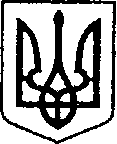 УКРАЇНАЧЕРНІГІВСЬКА ОБЛАСТЬН І Ж И Н С Ь К А    М І С Ь К А    Р А Д А	41  сесія VII скликання                                                  Р І Ш Е Н Н Я                   від 08 серпня 2018 р.		    м. Ніжин	                                № 19-41/2018Про продаж земельної ділянки несільськогосподарського призначенняза адресою: м. Ніжин, вул. Носівський шлях, 54 Жвласнику об’єктів нерухомогомайна, розміщеного на цій ділянці       Відповідно до  статей 25, 26, 42, 59, 60 та 73 Закону України «Про місцеве самоврядування в Україні», на виконання Земельного кодексу України, постанови Кабінету Міністрів України «Про експертну грошову оцінку земельних ділянок» від 11.10.2002р. №1531, керуючись Регламентом Ніжинської міської ради Чернігівської області, затвердженим рішенням Ніжинської міської ради Чернігівської області VII скликання від 24 листопада 2015 року №1-2/2015 (зі змінами), міська рада вирішила:         1. Погодити експертну грошову оцінку земельної ділянки площею 1,4150 га, кадастровий номер  7410400000:03:023:0084 для розміщення та експлуатації будівель та споруд іншого наземного транспорту (для розміщення нежитлової будівлі «Центральна ремонтна майстерня») за адресою м. Ніжин, вул. Носівський шлях, 54 Ж  в сумі  493 835 грн. 00 коп. (чотириста дев’яносто три тисячі вісімсот тридцять п’ять гривень 00 копійок), відповідно до висновку оцінювача про вартість земельної ділянки, виконаного товариством з обмеженою відповідальністю виробничо-комерційна фірма «Гарант-В».       2. Затвердити ціну продажу земельної ділянки площею 1,4150 га, кадастровий номер  7410400000:03:023:0084 для розміщення та експлуатації будівель і споруд іншого наземного транспорту (для розміщення нежитлової будівлі «Центральна ремонтна майстерня») за адресою м. Ніжин, вул. Носівський шлях, 54 Ж  на рівні експертної грошової оцінки земельної ділянки в сумі  493 835 грн. 00 коп. (чотириста дев’яносто три тисячі вісімсот тридцять п’ять гривень 00 копійок).        3. Продати фізичній особі – Самко Миколі Микитовичу земельну ділянку земель промисловості, транспорту, зв’язку, енергетики, оборони та іншого призначення для розміщення та експлуатації будівель і споруд іншого наземного транспорту,  площею 1,4150 га за адресою м. Ніжин, вул. Носівський шлях, 54 Ж (кадастровий номер  7410400000:03:023:0084), яка використовується для розміщення нежитлової будівлі  «Центральна ремонтна майстерня», які є власністю фізичної особи – Самко Миколи Микитовича згідно договору купівлі-продажу нежитлової будівлі від 27.03.2014р. № 289 за   493 835 грн. 00 коп. (чотириста дев’яносто три тисячі вісімсот тридцять п’ять гривень 00 копійок).Авансовий внесок в розмірі 375030 грн. 42 коп. (триста сімдесят п’ять   тисяч тридцять гривень сорок дві  копійки),  що складає 10% від нормативної грошової оцінки земельної ділянки, зарахувати до ціни продажу земельної ділянки.  Різниця між ціною продажу земельної ділянки та авансовим внеском у розмірі  118804 грн. 58 коп. (сто вісімнадцять тисяч вісімсот чотири гривні    п’ятдесят  вісім копійок) сплачується на рахунок місцевого бюджету.         4. Припинити договір оренди землі від 04 грудня 2017 року, укладений з фізичною особою – Самко Миколою Микитовичем та внесений до державного реєстру речових прав на нерухоме майно 14 грудня 2017 року, номер запису про інше речове право: 24068070, у зв’язку з поєднанням в одній особі власника земельної ділянки та орендаря.           5. Відділу земельних відносин виконавчого комітету Ніжинської міської ради забезпечити оприлюднення даного рішення на офіційному сайті Ніжинської міської ради протягом п’яти робочих днів з дня його прийняття.       6. Організацію виконання даного рішення покласти на першого заступника міського голови  Олійника Г.М. та відділ земельних відносин.        7.  Контроль за виконанням даного рішення покласти на постійну комісію з питань земельних відносин,  будівництва, архітектури, інвестиційного розвитку міста та децентралізації  (голова комісії Деркач А.П.).Міський голова         				                                   Лінник А.В.